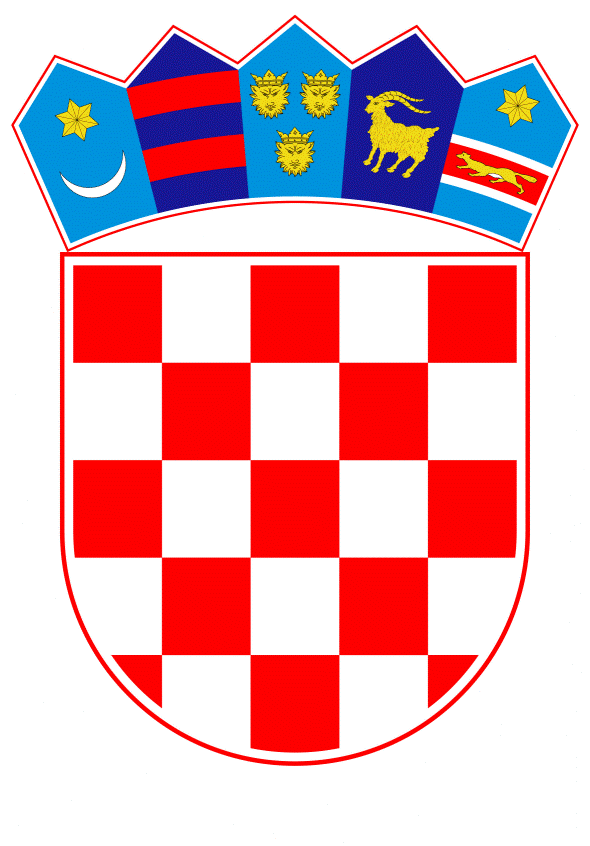 VLADA REPUBLIKE HRVATSKEZagreb, 14. rujna 2023._________________________________________________________________________________________________________________________________________________________________________________________________________________________________Banski dvori | Trg Sv. Marka 2 | 10000 Zagreb | tel. 01 4569 222 | vlada.gov.hr									PRIJEDLOGNa temelju članka 10. stavka 1. podstavka 4. Zakona o sustavu civilne zaštite („Narodne novine“, br. 82/15., 118/18., 31/20., 20/21. i 114/22.), a u vezi s Pravilnikom o nositeljima, sadržaju i postupcima izrade planskih dokumenata u civilnoj zaštiti te načinu informiranja javnosti o postupku njihova donošenja („Narodne novine“, broj 66/21.) i članka 31. stavka 2. Zakona o Vladi Republike Hrvatske („Narodne novine“, br. 150/11., 119/14., 93/16., 116/18. i 80/22.), Vlada Republike Hrvatske je na sjednici održanoj ___________ 2023. donijela ODLUKUo donošenju Državnog plana djelovanja civilne zaštiteI.	Donosi se Državni plan djelovanja civilne zaštite, u tekstu koji je Vladi Republike Hrvatske dostavilo Ministarstvo unutarnjih poslova aktom, KLASA: 011-02/22-01/173, URBROJ: 511-01-152-23-96, od 29. kolovoza 2023.II.	Zadužuje se Ministarstvo unutarnjih poslova da o ovoj Odluci izvijesti nadležna tijela, nositelje i sudionike u provedbi Državnog plana iz točke I. ove Odluke.III.Zadužuje se Ministarstvo unutarnjih poslova da Državni plan iz točke I. ove Odluke objavi na svojim mrežnim stranicama.IV.Ova Odluka stupa na snagu danom donošenja, a objavit će se u „Narodnim novinama“.KLASA:URBROJ:Zagreb, 									PREDSJEDNIK  								   mr.sc. Andrej PlenkovićOBRAZLOŽENJEDržavni plan djelovanja civilne zaštite izrađuje se u skladu s Pravilnikom o nositeljima, sadržaju i postupcima izrade planskih dokumenata u civilnoj zaštiti te načinu informiranja javnosti o postupku njihovog donošenja („Narodne novine“ broj 66/21.) i Procjenom rizika od katastrofa za Republiku Hrvatsku te drugim relevantnim propisima i dokumentima.Državnim planom djelovanja civilne zaštite zamjenjuje se dosadašnji Plan zaštite i spašavanja za područje Republike Hrvatske, koji je donijela Vlada Republike Hrvatske, Zaključkom, Klasa: 351-01/10-04/02, Urbroj: 5030109-10-1, 29. srpnja 2010., a koji je donesen na temelju Zakona o zaštiti i spašavanju („Narodne novine“ br. 174/04., 79/07., 38/09. i 127/10.). Stupanjem na snagu Zakona o sustavu civilne zaštite, prestao je važiti Zakon o zaštiti i spašavanju te je navedeni planski dokument potrebno uskladiti s navedenim izmjenama.Nadalje, u odnosu na Plan zaštite i spašavanja za područje Republike Hrvatske, stupanjem na snagu Zakona o izmjenama i dopunama Zakona o ustrojstvu i djelokrugu ministarstava i drugih tijela državne uprave („Narodne novine“ broj 116/18.) Ministarstvo unutarnjih poslova preuzelo je zadaće i poslove Državne uprave za zaštitu i spašavanje odnosno nadležno je za poslove zaštite i spašavanje te, sukladno navedenim izmjenama predlaže Vladi Republike Hrvatske donošenje Državnog plana djelovanja civilne zaštite.Državni plan djelovanja civilne zaštite predviđa proaktivni pristup svakom pojedinačnom riziku na koji se odgovara složenim upravljanjem svih operativnih snaga različitih razina (operativne, taktičke i strateške) jedinstvenog sustava civilne zaštite. Za učinkovito provođenje mjera i aktivnosti civilne zaštite kojima kao stručno, operativno i koordinativno tijelo upravlja Stožer civilne zaštite Republike Hrvatske, kroz Držani plan djelovanja civilne zaštite propisani su nositelji i korisnici aktivnosti ranog upozoravanja; nositelji, sudionici i postupci pripravnosti te nositelji, sudionici i postupci reagiranja na velike nesreće, katastrofe i posebne okolnosti. U provođenju Državnog plana djelovanja civilne zaštite uključuju se i uvezuju upravljački dijelovi sustava, operativne snage i logistički kapaciteti te svi sudionici na nacionalnoj, regionalnoj i lokalnoj razini vlasti, kako bi se dodatno podigla otpornost i sigurnost društva.Predlagatelj:Ministarstvo unutarnjih poslova Predmet:Prijedlog odluke o donošenju Državnog plana djelovanja civilne zaštite 